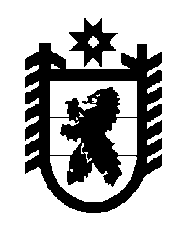 Российская Федерация Республика Карелия    УКАЗГЛАВЫ РЕСПУБЛИКИ КАРЕЛИЯО единовременных стипендиях Главы Республики Карелия карельским спортсменам по итогам Игр ХХХI Олимпиады 2016 года и подготовившим их тренерам	В целях дальнейшего развития спорта высших достижений в Республике Карелия п о с т а н о в л я ю:1. Назначить единовременные стипендии Главы Республики Карелия карельским спортсменам по итогам Игр ХХХI Олимпиады 2016 и подготовившим их тренерам в размере:	1000000 рублей каждая – карельским спортсменам – победителям 
Игр ХХХI Олимпиады 2016 года;100000 рублей каждая – тренерам, подготовившим карельских спортсменов – победителей Игр ХХХI Олимпиады 2016 года.		2. Утвердить прилагаемое Положение о порядке назначения и выплаты единовременных стипендий Главы Республики Карелия карельским спортсменам по итогам Игр ХХХI Олимпиады 2016 года и подготовившим их тренерам.     	3. Выплата единовременных стипендий, указанных в пункте 1 настоящего Указа, осуществляется Министерством по делам молодежи, физической культуре и спорту Республики Карелия за счет средств, предусмотренных в бюджете Республики Карелия на 2016 год на реализацию мероприятий государственной программы Республики Карелия  «Развитие физической культуры, спорта и повышение эффективности реализации молодежной политики Республики Карелия» на 2014 – 2020 годы.4. Признать утратившим силу Указ Главы Республики Карелия 
от 30 января  2012 года № 5  «О единовременных стипендиях Главы Республики Карелия карельским спортсменам по итогам Игр ХХХ Олимпиады 2012 года  –  кандидатам в Олимпийскую команду России, членам Олимпийской команды России, участникам, победителям и призерам Игр ХХХ Олимпиады 2012 года и подготовившим их тренерам» (Собрание законодательства Республики Карелия,  2012, № 1, ст. 48).          Глава Республики  Карелия                                                        	       А.П. Худилайненг. Петрозаводск12 сентября 2016 года№ 118УтвержденоУказом ГлавыРеспублики Карелияот 12 сентября 2016 года № 118ПОЛОЖЕНИЕо порядке назначения и выплаты единовременных стипендийГлавы Республики Карелия карельским спортсменам по итогам 
Игр ХХХI Олимпиады 2016 года и подготовившим их тренерам1. Настоящее Положение определяет порядок назначения и выплаты единовременных стипендий Главы Республики Карелия карельским спортсменам по итогам Игр ХХХI Олимпиады 2016 года и подготовившим их тренерам (далее – стипендии).2. Кандидатуры стипендиатов определяются Министерством по делам молодежи, физической культуре и спорту Республики Карелия на  основании  официальных результатов Игр ХХХI Олимпиады 2016 года.3. Назначение стипендий производится распоряжением Главы Республики Карелия по представлению Министерства по делам молодежи, физической культуре и спорту Республики Карелия.4. Выплата стипендий осуществляется Министерством по делам молодежи, физической культуре и спорту Республики Карелия не позднее 15 декабря 2016 года.